Publicado en Madrid el 13/05/2013 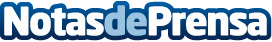 La final española de L'Oréal Brandstorm 2013 ya tiene ganadores: tres alumnas de ESADELas vencedoras en la XXI edición de este juego de marketing, que asistirán a la final internacional en París el 20 de junio, han presentado un proyecto destinado al lanzamiento de un producto de cuidado capilar para la marca L’Oréal ParisDatos de contacto:Catalina JiménezNota de prensa publicada en: https://www.notasdeprensa.es/la-final-espanola-de-loreal-brandstorm-2013-ya-tiene-ganadores-tres-alumnas-de-esade Categorias: Marketing http://www.notasdeprensa.es